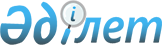 Жер учаскеcіне қауымдық сервитут белгілеу туралыҚостанай облысы Қостанай қаласы әкімдігінің 2021 жылғы 15 желтоқсандағы № 2755 қаулысы
      Қазақстан Республикасы Жер кодексінің 18-бабына, 69-бабының 4-тармағына, "Қазақстан Республикасындағы жергілікті мемлекеттік басқару және өзін-өзі басқару туралы" Қазақстан Республикасы Заңының 31-бабына сәйкес, жер комиссиясының 2021 жылғы 5 қарашадағы № 802 қорытындысы негізінде Қостанай қаласының әкімдігі ҚАУЛЫ ЕТЕДІ:
      1. Асет Маралович Баженовке, Дауренбек Жандарбекович Мурзабековке төмен қысымды газ құбырын жобалау және салу кезеңіне Қостанай қаласы, Мәуленов көшесі, 12 Б мекенжайы бойынша орналасқан жалпы алаңы 0,0220 гектар жер учаскесіне қауымдық сервитут белгіленсін.
      2. Осы қаулының орындалуын бақылау Қостанай қаласы әкімінің жетекшілік ететін орынбасарына жүктелсін.
      3. Осы қаулы қол қойылған күнінен бастап қолданысқа енгізіледі.
					© 2012. Қазақстан Республикасы Әділет министрлігінің «Қазақстан Республикасының Заңнама және құқықтық ақпарат институты» ШЖҚ РМК
				
      Әкім 

Қ. Ахметов
